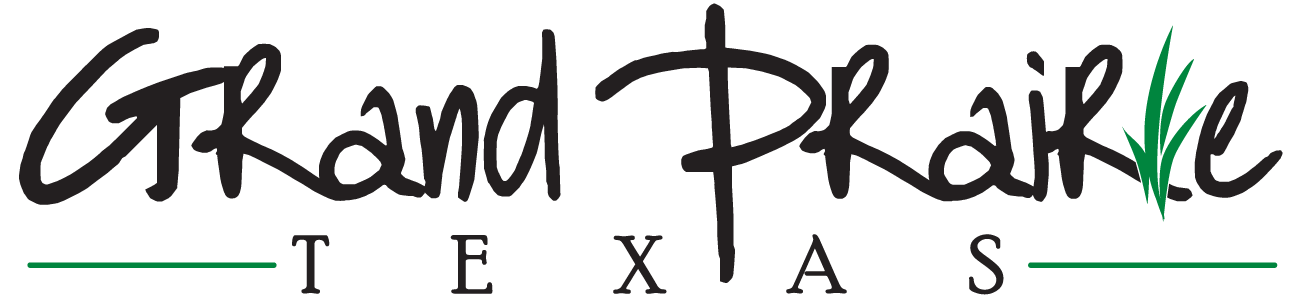 NEWS RELEASE										JUNE 5, 2023	CONTACT: ASPRINKLES@GPTX.ORGGRAND PRAIRIE DEPUTY MAYOR PRO TEM JOHN LOPEZ APPOINTED TO NATIONAL LEAGUE OF CITIES TRANSPORTATION AND INFRASTRUCTURE SERVICES FEDERAL ADVOCACY COMMITTEEGrand Prairie City Deputy Mayor Pro Tem John Lopez has been reappointed to a second term on the National League of Cities (NLC), 2023 Transportation and Infrastructure Services (TIS) Federal Advocacy Committee. Lopez’s local experience will bring great value to NLC’s federal advocacy process, and input will be essential to shaping our policy positions in the NLC National Municipal Policy. “I am honored to be able to serve on this meaningful committee that will help shape the NLC’s policy positions regarding federal funding at the local level,” said Lopez.  “Infrastructure is the backbone of any city, providing essential roads and utilities for existence.  Without a solid foundation in our small towns and large cities, we cannot have a strong future.”“John has served on many city, school and community boards and commissions,” said Mayor Ron Jensen.  “His service to our community and depth of knowledge of government operations, partnerships, people and how a city’s infrastructure is essential to its success not only will serve at the federal level, but greatly benefits Grand Prairie. We are so proud of his appointment to this committee.”The Transportation and Infrastructure Services (TIS) Committee is responsible for leading NLC’s policy development and advocacy on transportation for communities of all sizes. The committee advocates for federal funding opportunities for cities and towns, improving safety and connectivity, and leveraging innovation for all types of transportation.  NLC’s Federal Advocacy Committee members include local elected officials and city staff from NLC member cities and towns across the country who are committed to discussing and influencing federal policy that has a direct and profound impact on local government operations.End -